Budsjett 2022 Notat til instituttrådsmøtet 24. november 2021Fra: Knut ToreHelsam skal levere budsjett for 2022 i begynnelsen av desember. Som en del av omleggingen til nytt økonomisystem leveres det først et årsbudsjett i desember og deretter en langtidsprognose i januar. I denne omgang legger vi fram vurderingene som er gjort i forbindelse med årsbudsjettet. Som varslet tidligere så preges årets budsjettprosess av manglende erfaring med de nye systemene og for så vidt også forsinket tilgang til relevante økonomirapporter. Den viktigste konsekvensen er at vi er forsinket i arbeidet med å sette opp budsjettet og derfor ikke har et ferdig forslag til budsjett som legges fram for instituttrådet. Nedenfor følger en beskrivelse av status og foreløpige vurderinger for de ulike hovedkategoriene i budsjettet for bevilgningsøkonomien (tidligere omtalt som basis).Vi ber om rådets innspill og kommentarer til de vurderingene som er lagt til grunn. InntekterI det opprinnelige tildelingsbrevet for 2022 var det lagt inn en vekst i tildelingen på 3,5% sammenlignet med tildeling for i år. Det innebærer en svak realvekst. Se vedlagte tildelingsbrev. Denne effekten er reversert som følge av at det i forslaget til Statsbudsjett er kuttet i tildelingen til institusjonene fordi beregner at pensjonskostnadene vil bli lavere neste år. For Helsams del utgjør det et kutt i tildelingen på ca 6,8 mill. Den reviderte tildelingen viser at vi får 95,4 mill for neste år mot 98,8 mill for i år. Kuttet i inntekter er beregnet å være budsjettnøytralt ved at det forventes tilsvarende reduksjon i pensjonskostnader på lønn, men det er et misforhold her ved at beregnet kutt i inntekter er basert på total lønnsmasse ved instituttet. Siden cirka en tredjedel av personalkostnadene ved Helsam er eksternfinansierte så vil innsparingen i personalkostnadene i bevilgningsøkonomien kun utgjøre to tredjedeler av kuttet i inntekter. Det er pt ikke klart hvordan bevilgningsøkonomien i praksis skal klare å hente ut innsparing på pensjon for personalkostnader i BOA-virksomheten. I budsjettet for nettobidrag fra BOA-virksomheten har vi lagt til grunn at det vil være mulig å hente ut denne effekten i form av økt overhead og/eller at BOA-prosjekter avsluttes med et overskudd.PersonalkostnaderMed nye økonomisystemer utarbeides budsjettet for personalkostnader gjennom en import fra lønnssystemet på kjente lønnsforpliktelser for neste år (inngåtte arbeidsavtaler pr oktober i år. I tillegg kommer de forlengelser og nyansettelser som er kjente, men ikke registrerte inn i lønnssystemet ennå. Arbeidet med kvalitetssikring av personalkostnadene i den siste kategorien er ikke ferdigstilt, men i summen som vises nedenfor har vi lagt inn de innspill vi har fått fra avdelingene i høst. DriftskostnaderDriftskostnadene er budsjettert med utgangspunkt i historisk forbruk for kontordrift og kostnader på instituttnivå. Rammene for driftskostnader til faglig aktivitet i avdelingene blir normalt nullstilt ved hvert årsskifte. Effekten er at ubrukte midler trekkes inn og at det refordeles som nye tildelinger i neste budsjett. Pandemien har lagt store begrensninger på bruken av denne typen driftsmidler og det ble derfor besluttet at alle tildelinger ble overført fra 2020 til 2021. Også inneværende år har det vært store begrensninger i muligheten for bruk av driftsmidler og vi har derfor bestemt oss for å overføre ubrukte midler ved årsslutt også i år. Vi forventer at det vil overføres ca 3,2 mill inn i 2022. Ved beslutning om overføring til neste år ga vi også beskjed om at samlet ramme for midler til faglig aktivitet skal være større enn i et normalår. Gitt summen av overføringer og den samlede økonomiske situasjonen til instituttet foreslår vi å tildele 4 mill i nye midler for 2022 slik at samlet ramme blir ca 7,2 mill. Til sammenligning fordelte vi 4,5 mill for 2020 og 5,4 mill for 2019. Investeringer
Investeringer er budsjettert som for 2021. Det gjøres en nærmere vurdering av om investeringene i oppgraderte møterom regnskapsføres i år eller neste år. NettobidragNettobidraget er basert på importeres data fra økonomisystemet med status i prosjektene pr 5. november i år. Som for personalkostnadene gjør vi en korrigering på toppnivå som skal ta høyde for forsinket aktivitet i prosjektene (reduserer nettobidraget), oppstart av nye ukjente prosjekter (som øker nettobidraget). Normalt vil summen av dette innebære en reduksjon i nettobidrag fordi forsinket aktivitet i kjente prosjekter har sterkere effekt enn det som kommer til av nye prosjekter. For 2022 må vi i tillegg ta hensyn til at det vil være en innsparing på pensjonskostnader som tilsier at vi må hente ut et høyere nettobidrag for å motvirke effekten av kuttet i tildeling. Det er behov for en nærmere gjennomgang av også disse tallene før vi har et ferdig budsjett for neste år. Overført fra i fjorVi satt forventet årsprognose ved T2 til 6,3 mill i akkumulert overforbruk. Det er 3,2 mill over årsbudsjettet fra desember 2020. Ved utgangen av oktober var det akkumulerte forbruket på 2 mill og med de tallene vi har så langt for november så ligger vi omtrent i balanse. Det er fortsatt en del usikkerhet knyttet til endelig årsresultat, men det er tydelig at prognosen satt ved T2 er for høy. Usikkerheten er delvis knyttet til nettobidraget hvor frikjøp for året i variabel grad er ført. For deler av porteføljen er frikjøp allerede ført for hele året, mens det for andre deler av porteføljen er et etterslep på regnskapsføring av frikjøp. Det er også en større usikkerhet knyttet til personalkostnader som følge av at noe lønn har vært feilført på bevilgning, men skulle vært ført på BOA. Også på drift er det større usikkerhet enn normalt. Det har vært en klar økning i driftskostnadene gjennom høsten som følge av mer normalisert aktivitet etter at samfunnet åpnet opp igjen, men økningen er ikke større enn at kostnadene blir lavere enn forventet ved T2. Foreløpig beregning av årsresultat tilsier et akkumulert overforbruk på ca 1,5 mill.BOA-virksomhetenVed leveranse av budsjett 2022 leverer vi også et budsjett for BOA-virksomheten. Som beskrevet under nettobidraget så vil dette budsjettet være knyttet til kjente prosjekter pr november i år og effekten av de toppjusteringene vi gjør på nettobidraget. Siden vi kun skal levere budsjett for neste år i denne omgangen så har vi ikke tatt stilling til utviklingen av BOA-virksomheten i kommende femårsperiode. Vi kommer tilbake til det i januar i forbindelse med at vi leverer langtidsprognose. Status for budsjettet pr 19. novemberUtklipp av status for bevilgningsøkonomien pr 19.11.21. Her vises regnskapskostnader hittil, årsbudsjettet (fra desember i fjor), årsprognosen fra T2, avvik og tentativt årsbudsjett for 2022. Som redegjort for ovenfor er det flere elementer i årsbudsjettet som ikke er tilstrekkelig kvalitetssikret ennå. 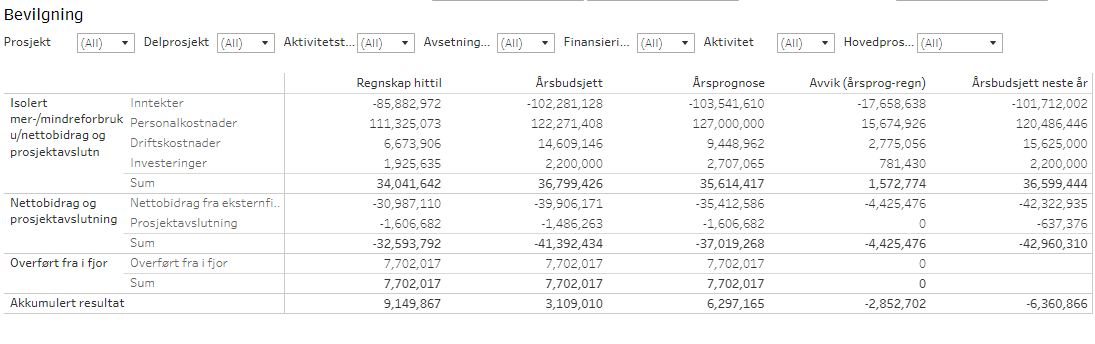 